John X. MoserJanuary 21, 1876 – November 28, 1954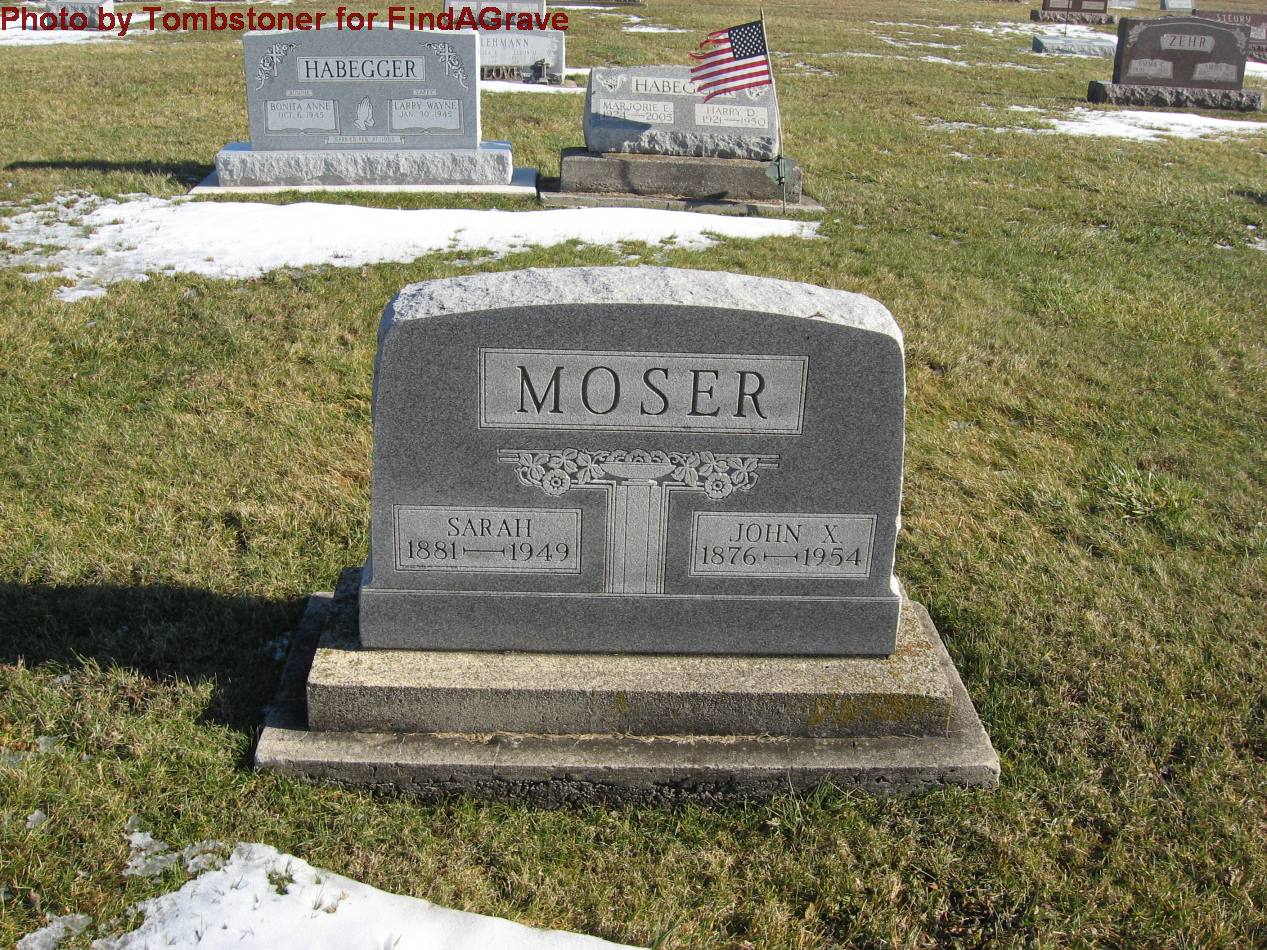 Photo by Tombstoner & FamilyNo obit found at this time.